OPIS PRZEDMIOTU ZAMÓWIENIA  - modyfikacja OPZ z dnia 03.11.2021 rokuModyfikacja załącznika nie powoduję zmiany terminu składania ofertPrzedmiotem zamówienia jest dostawa niżej opisanych urządzeń o parametrach technicznych i funkcjonalnych nie gorszych niż wyspecyfikowane.Przedmiot zamówienia musi pochodzić z legalnego źródła i być przeznaczony do użytkowania w Polsce.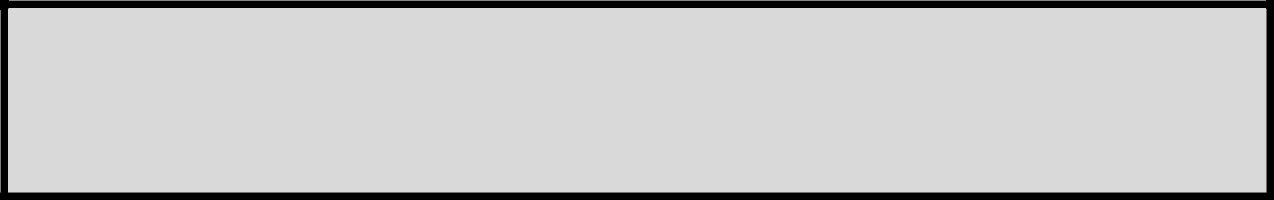 Dostawa sprzętu komputerowego dla Wydziału SiMR  w tym komputerów przenośnych, monitorów, urządzeń wielofunkcyjnych, serweraZamawiający nie dopuszcza w celu osiągniecia wymaganych w OPZ wymagań technicznych i funkcjonalnych stosowania żadnych „przejściówek”, konwerterów, rozgałęziaczy itp., chyba, że zostały przewidziane w poniższym opisie.Adres dostawy:Politechnika Warszawskaul. Narbutta 84Piętro. I , pok. Nr 1.402-524 WarszawaUrządzenia muszą być fabrycznie nowe i nieużywane.Wyprodukowane po dniu 01.01.2021 r.,Wszystkie oferowane urządzenia muszą być wyprodukowane zgodnie z normą jakości ISO 9001 lub normą równoważną.W momencie oferowana wszystkie elementy oferowanej architektury muszą być dostępne (dostarczane) przez producenta. 	Część 1 :  Komputer przenośny – 14,0”-14,3” – 1 sztuka 	Model: ………………………..	Producent: ……………………………Wewnętrzny DVD+/-RW SuperMulti DL lub zewnętrzny podłączony przez port USB tego samego producenta co komputer.Napęd optyczny Część 2 :   Komputer przenośny   -15,6” – 1 sztuka Model: ………………………..Producent: ……………………………Wewnętrzny DVD+/-RW SuperMulti DL lub zewnętrzny podłączony przez port USB tego samego producenta co komputer.Napęd optycznyCzęść 3 : Komputer przenośny - 14” – 1 sztuka Model: ………………………..Producent: ……………………………nie jest wymagany      8.	Napęd optycznyCzęść 4: monitory 2 sztuki Model: ………………………..Producent: ……………………………Część 5 – urządzenia wielofunkcyjne A4 2 sztuki Model: ………………………..Producent: ……………………………Część 6  - Urządzenia wielofunkcyjne A3 2 sztuki Model: ………………………..Producent: ……………………………Część 7 – serwer 1 sztuka Model: ………………………..Producent: ……………………………Część 8 – komputer przenośny - 15”-16,5” – 1 sztukaModel: ………………………..Producent: ……………………………Napęd optyczny            brak Kryteria oceny ofert:Część 1-6,8Cena – 60  % Dodatkowe kryteria oceny ofert: - termin realizacji zamówienia 40 % Szczegółowy opis kryteriów oceny ofert:  -  termin realizacji zamówienia do 5 dni 30 pkt,					-  termin realizacji zamówienia do 10 dni  10 pkt, 					-  termin realizacji zamówienia do 15 dni  0 pkt. Część 7 – serwer     Cena – 60  %      Dodatkowe kryteria oceny ofert: 40 % Gwarancja:do 5 lat – 20 punktów do 4 lat – 10 punktów3 lata – 0 punktów Czas dostawy:Do 10 dni – 20 punktówDo 15 dni – 10 punktówDo 19 dni – 5 punktów20 dni – 0 punktówLp.Wymaganie ogólneLp.Wymaganie ogólneLp.Wymaganie ogólneLp.Wymaganie ogólne5.5.Urządzenia i ich komponenty muszą być oznakowane przez producentów w taki sposób, aby możliwa była identyfikacjaUrządzenia i ich komponenty muszą być oznakowane przez producentów w taki sposób, aby możliwa była identyfikacja5.5.zarówno produktu jak i producenta (dotyczy również komponentów urządzenia),zarówno produktu jak i producenta (dotyczy również komponentów urządzenia),zarówno produktu jak i producenta (dotyczy również komponentów urządzenia),zarówno produktu jak i producenta (dotyczy również komponentów urządzenia),6.6.Urządzenia muszą być dostarczone Zamawiającemu w oryginalnych opakowaniach fabrycznych producenta.Urządzenia muszą być dostarczone Zamawiającemu w oryginalnych opakowaniach fabrycznych producenta.7.7.Do każdego urządzenia musi być dostarczony komplet standardowej dokumentacji dla użytkownika w formie papierowejDo każdego urządzenia musi być dostarczony komplet standardowej dokumentacji dla użytkownika w formie papierowej7.7.lub elektronicznej.lub elektronicznej.lub elektronicznej.lub elektronicznej.8.8.Do każdego urządzenia musi być dostarczony komplet nośników umożliwiających odtworzenie oprogramowaniaDo każdego urządzenia musi być dostarczony komplet nośników umożliwiających odtworzenie oprogramowania8.8.zainstalowanego w urządzeniu.zainstalowanego w urządzeniu.zainstalowanego w urządzeniu.zainstalowanego w urządzeniu.9.9.Urządzenia muszą być zgodne z europejskimi normami dotyczącymi oznakowania CE.Urządzenia muszą być zgodne z europejskimi normami dotyczącymi oznakowania CE.10.10.Wszystkie urządzenia muszą współpracować z siecią energetyczną o parametrach: 230 V ± 10%, 50 Hz.Wszystkie urządzenia muszą współpracować z siecią energetyczną o parametrach: 230 V ± 10%, 50 Hz.Lp.NazwaWymagane minimalne parametry techniczneLp.komponentuWymagane minimalne parametry technicznekomponentuWielkość matrycy minimum 14" maksimum 14,3” o rozdzielczości 1920x1080 w technologii LED, matowy i przeciwodblaskowy, IPS 
Jasność matrycy min 220 nitów.Wielkość matrycy minimum 14" maksimum 14,3” o rozdzielczości 1920x1080 w technologii LED, matowy i przeciwodblaskowy, IPS 
Jasność matrycy min 220 nitów.  1.  EkranProcesor klasy x86, wielordzeniowy – minimum 4 rdzenie, zaprojektowany do pracy w komputerach przenośnych, osiągający Procesor klasy x86, wielordzeniowy – minimum 4 rdzenie, zaprojektowany do pracy w komputerach przenośnych, osiągający w testach wydajności (wg PassMark CPU Mark http://www.cpubenchmark.net ) min. 11000 pkt.w testach wydajności (wg PassMark CPU Mark http://www.cpubenchmark.net ) min. 11000 pkt.   2.              ProcesorZamawiający wymaga dokumentu potwierdzającego spełnianie wymogu – dopuszcza się wydruk ze strony internetowej  - przedmiotowy  środek dowodowy Zamawiający wymaga dokumentu potwierdzającego spełnianie wymogu – dopuszcza się wydruk ze strony internetowej  - przedmiotowy  środek dowodowy 3.Pamięć8GB DDR4 2666MHz, możliwość rozbudowy do 16GB, 2 sloty na pamięć w tym min 1 wolny,  nieobsadzony8GB DDR4 2666MHz, możliwość rozbudowy do 16GB, 2 sloty na pamięć w tym min 1 wolny,  nieobsadzony4.Dysk twardy512GB SSD M.2 512GB SSD M.2 5.Karta graficznaKomponent zintegrowany z możliwością dynamicznego przydzielenia pamięci; osiągająca w testach wydajności (wg PassMark GPU Mark http://www.videocardbenchmark .net)  min. 1050  pkt.Zamawiający wymaga dokumentu potwierdzającego spełnianie wymogu – dopuszcza się wydruk ze strony internetowej  - przedmiotowy  środek dowodowy Komponent zintegrowany z możliwością dynamicznego przydzielenia pamięci; osiągająca w testach wydajności (wg PassMark GPU Mark http://www.videocardbenchmark .net)  min. 1050  pkt.Zamawiający wymaga dokumentu potwierdzającego spełnianie wymogu – dopuszcza się wydruk ze strony internetowej  - przedmiotowy  środek dowodowy 6.Karta muzycznaKarta dźwiękowa, dedykowane przyciski na zewnątrz obudowy do sterowania siłą głosu, wbudowaneKarta dźwiękowa, dedykowane przyciski na zewnątrz obudowy do sterowania siłą głosu, wbudowane6.Karta muzycznagłośniki stereogłośniki stereoKarta sieciowa LAN 10/100/1000 Ethernet z wyprowadzonym na obudowie portem RJ-45 wspierająca PXEKarta sieciowa LAN 10/100/1000 Ethernet z wyprowadzonym na obudowie portem RJ-45 wspierająca PXE7.Karta   sieciowaizintegrowana z płytą główną oraz WLAN 802.11a/b/g/n, zintegrowany z płytą główną lub w postacizintegrowana z płytą główną oraz WLAN 802.11a/b/g/n, zintegrowany z płytą główną lub w postaci7.komunikacjawewnętrznego modułu mini-PCI Express.wewnętrznego modułu mini-PCI Express.komunikacjaBluetooth 4.0.Bluetooth 4.0.Bluetooth 4.0.Bluetooth 4.0.Min. 3 porty USB w tym min. dwa 3.1 ,Min. 3 porty USB w tym min. dwa 3.1 ,Min. 3 porty USB w tym min. dwa 3.1 ,Min. 3 porty USB w tym min. dwa 3.1 ,Min. 3 porty USB w tym min. dwa 3.1 ,Min. 3 porty USB w tym min. dwa 3.1 ,Min. 3 porty USB w tym min. dwa 3.1 ,Min. 3 porty USB w tym min. dwa 3.1 ,złącze słuchawek/mikrofonu,złącze słuchawek/mikrofonu,złącze słuchawek/mikrofonu,złącze słuchawek/mikrofonu,złącze słuchawek/mikrofonu,złącze słuchawek/mikrofonu,złącze słuchawek/mikrofonu,złącze słuchawek/mikrofonu,Zintegrowanezłącze zasilaniezłącze zasilaniezłącze zasilaniezłącze zasilaniezłącze zasilaniezłącze zasilaniezłącze zasilaniezłącze zasilanieZintegrowaneRJ-45 (LAN)RJ-45 (LAN)RJ-45 (LAN)RJ-45 (LAN)RJ-45 (LAN)RJ-45 (LAN)RJ-45 (LAN)RJ-45 (LAN)złączaRJ-45 (LAN)RJ-45 (LAN)RJ-45 (LAN)RJ-45 (LAN)RJ-45 (LAN)RJ-45 (LAN)RJ-45 (LAN)RJ-45 (LAN)9.złączaHDMIHDMIHDMIHDMIHDMIHDMIHDMIHDMI9.wyprowadzone   naHDMIHDMIHDMIHDMIHDMIHDMIHDMIHDMIwyprowadzone   naCzytnik kart SDCzytnik kart SDCzytnik kart SDCzytnik kart SDCzytnik kart SDCzytnik kart SDCzytnik kart SDCzytnik kart SDzewnątrz obudowykamera HD + mikrofon,kamera HD + mikrofon,kamera HD + mikrofon,kamera HD + mikrofon,kamera HD + mikrofon,kamera HD + mikrofon,kamera HD + mikrofon,kamera HD + mikrofon,kamera HD + mikrofon,kamera HD + mikrofon,kamera HD + mikrofon,kamera HD + mikrofon,kamera HD + mikrofon,kamera HD + mikrofon,kamera HD + mikrofon,kamera HD + mikrofon,Zamawiający nie dopuszcza stosowania adapterów, konwerterów, hubów zewnętrznych w celu uzyskaniaZamawiający nie dopuszcza stosowania adapterów, konwerterów, hubów zewnętrznych w celu uzyskaniaZamawiający nie dopuszcza stosowania adapterów, konwerterów, hubów zewnętrznych w celu uzyskaniaZamawiający nie dopuszcza stosowania adapterów, konwerterów, hubów zewnętrznych w celu uzyskaniaZamawiający nie dopuszcza stosowania adapterów, konwerterów, hubów zewnętrznych w celu uzyskaniaZamawiający nie dopuszcza stosowania adapterów, konwerterów, hubów zewnętrznych w celu uzyskaniaZamawiający nie dopuszcza stosowania adapterów, konwerterów, hubów zewnętrznych w celu uzyskaniaZamawiający nie dopuszcza stosowania adapterów, konwerterów, hubów zewnętrznych w celu uzyskaniawymaganej liczby i standardu portów we/wy dla oferowanego sprzętu.wymaganej liczby i standardu portów we/wy dla oferowanego sprzętu.wymaganej liczby i standardu portów we/wy dla oferowanego sprzętu.wymaganej liczby i standardu portów we/wy dla oferowanego sprzętu.wymaganej liczby i standardu portów we/wy dla oferowanego sprzętu.wymaganej liczby i standardu portów we/wy dla oferowanego sprzętu.wymaganej liczby i standardu portów we/wy dla oferowanego sprzętu.wymaganej liczby i standardu portów we/wy dla oferowanego sprzętu.10.KlawiaturaKlawiatura w układzie US – QWERTY z wydzielona częścią numeryczną Klawiatura w układzie US – QWERTY z wydzielona częścią numeryczną Klawiatura w układzie US – QWERTY z wydzielona częścią numeryczną Klawiatura w układzie US – QWERTY z wydzielona częścią numeryczną Klawiatura w układzie US – QWERTY z wydzielona częścią numeryczną Klawiatura w układzie US – QWERTY z wydzielona częścią numeryczną Klawiatura w układzie US – QWERTY z wydzielona częścią numeryczną Klawiatura w układzie US – QWERTY z wydzielona częścią numeryczną 11.MyszWbudowany touchpad, oraz dodatkowa mysz zewnętrzna USBWbudowany touchpad, oraz dodatkowa mysz zewnętrzna USBWbudowany touchpad, oraz dodatkowa mysz zewnętrzna USBWbudowany touchpad, oraz dodatkowa mysz zewnętrzna USBWbudowany touchpad, oraz dodatkowa mysz zewnętrzna USBWbudowany touchpad, oraz dodatkowa mysz zewnętrzna USBWbudowany touchpad, oraz dodatkowa mysz zewnętrzna USBWbudowany touchpad, oraz dodatkowa mysz zewnętrzna USB12.Zasilacz i bateriaCzas pracy na baterii min 5 godzin – min 5000 mAhCzas pracy na baterii min 5 godzin – min 5000 mAhCzas pracy na baterii min 5 godzin – min 5000 mAhCzas pracy na baterii min 5 godzin – min 5000 mAhCzas pracy na baterii min 5 godzin – min 5000 mAhCzas pracy na baterii min 5 godzin – min 5000 mAhCzas pracy na baterii min 5 godzin – min 5000 mAhCzas pracy na baterii min 5 godzin – min 5000 mAhCzas pracy na baterii min 5 godzin – min 5000 mAh12.Zasilacz podłączany do gniazda zasilaniaZasilacz podłączany do gniazda zasilaniaZasilacz podłączany do gniazda zasilaniaZasilacz podłączany do gniazda zasilaniaZasilacz podłączany do gniazda zasilaniaZasilacz podłączany do gniazda zasilaniaZasilacz podłączany do gniazda zasilaniaZasilacz podłączany do gniazda zasilaniaZasilacz podłączany do gniazda zasilaniaZasilacz podłączany do gniazda zasilaniaZasilacz podłączany do gniazda zasilaniaZasilacz podłączany do gniazda zasilaniaZasilacz podłączany do gniazda zasilaniaZasilacz podłączany do gniazda zasilaniaZasilacz podłączany do gniazda zasilaniaZasilacz podłączany do gniazda zasilaniaZasilacz podłączany do gniazda zasilaniaZasilacz podłączany do gniazda zasilaniaW pamięci Flash, funkcja blokowania wejścia do BIOSu oraz blokowania startu systemu operacyjnego,W pamięci Flash, funkcja blokowania wejścia do BIOSu oraz blokowania startu systemu operacyjnego,W pamięci Flash, funkcja blokowania wejścia do BIOSu oraz blokowania startu systemu operacyjnego,W pamięci Flash, funkcja blokowania wejścia do BIOSu oraz blokowania startu systemu operacyjnego,W pamięci Flash, funkcja blokowania wejścia do BIOSu oraz blokowania startu systemu operacyjnego,W pamięci Flash, funkcja blokowania wejścia do BIOSu oraz blokowania startu systemu operacyjnego,W pamięci Flash, funkcja blokowania wejścia do BIOSu oraz blokowania startu systemu operacyjnego,W pamięci Flash, funkcja blokowania wejścia do BIOSu oraz blokowania startu systemu operacyjnego,13.Funkcje BIOSzgodny ze specyfikacją Plug & Play, (gwarantujący utrzymanie zapisanego hasła oraz numeru serwisowegozgodny ze specyfikacją Plug & Play, (gwarantujący utrzymanie zapisanego hasła oraz numeru serwisowegozgodny ze specyfikacją Plug & Play, (gwarantujący utrzymanie zapisanego hasła oraz numeru serwisowegozgodny ze specyfikacją Plug & Play, (gwarantujący utrzymanie zapisanego hasła oraz numeru serwisowegozgodny ze specyfikacją Plug & Play, (gwarantujący utrzymanie zapisanego hasła oraz numeru serwisowegozgodny ze specyfikacją Plug & Play, (gwarantujący utrzymanie zapisanego hasła oraz numeru serwisowegozgodny ze specyfikacją Plug & Play, (gwarantujący utrzymanie zapisanego hasła oraz numeru serwisowegozgodny ze specyfikacją Plug & Play, (gwarantujący utrzymanie zapisanego hasła oraz numeru serwisowego13.Funkcje BIOSnawet po odłączenia wszystkich źródeł zasilania i podtrzymania BIOS).nawet po odłączenia wszystkich źródeł zasilania i podtrzymania BIOS).nawet po odłączenia wszystkich źródeł zasilania i podtrzymania BIOS).nawet po odłączenia wszystkich źródeł zasilania i podtrzymania BIOS).nawet po odłączenia wszystkich źródeł zasilania i podtrzymania BIOS).nawet po odłączenia wszystkich źródeł zasilania i podtrzymania BIOS).nawet po odłączenia wszystkich źródeł zasilania i podtrzymania BIOS).nawet po odłączenia wszystkich źródeł zasilania i podtrzymania BIOS).nawet po odłączenia wszystkich źródeł zasilania i podtrzymania BIOS).nawet po odłączenia wszystkich źródeł zasilania i podtrzymania BIOS).nawet po odłączenia wszystkich źródeł zasilania i podtrzymania BIOS).nawet po odłączenia wszystkich źródeł zasilania i podtrzymania BIOS).nawet po odłączenia wszystkich źródeł zasilania i podtrzymania BIOS).nawet po odłączenia wszystkich źródeł zasilania i podtrzymania BIOS).nawet po odłączenia wszystkich źródeł zasilania i podtrzymania BIOS).nawet po odłączenia wszystkich źródeł zasilania i podtrzymania BIOS).Blokada portów USB z pozycji BIOSBlokada portów USB z pozycji BIOSBlokada portów USB z pozycji BIOSBlokada portów USB z pozycji BIOSBlokada portów USB z pozycji BIOSBlokada portów USB z pozycji BIOSBlokada portów USB z pozycji BIOSBlokada portów USB z pozycji BIOS14.WagaWaga max 2,5 kg z bateriąWaga max 2,5 kg z bateriąWaga max 2,5 kg z bateriąWaga max 2,5 kg z bateriąWaga max 2,5 kg z bateriąWaga max 2,5 kg z bateriąWaga max 2,5 kg z bateriąWaga max 2,5 kg z baterią   15.    Certyfikaty −−Komputer musi spełniać wymogi normy Energy Star  min 5.1 Komputer musi spełniać wymogi normy Energy Star  min 5.1 Komputer musi spełniać wymogi normy Energy Star  min 5.1 Komputer musi spełniać wymogi normy Energy Star  min 5.1 Komputer musi spełniać wymogi normy Energy Star  min 5.1 Komputer musi spełniać wymogi normy Energy Star  min 5.1 Komputer musi spełniać wymogi normy Energy Star  min 5.1 Wymagany certyfikat lub wpis dotyczący oferowanego modelu komputera w internetowymWymagany certyfikat lub wpis dotyczący oferowanego modelu komputera w internetowymWymagany certyfikat lub wpis dotyczący oferowanego modelu komputera w internetowymWymagany certyfikat lub wpis dotyczący oferowanego modelu komputera w internetowymWymagany certyfikat lub wpis dotyczący oferowanego modelu komputera w internetowymWymagany certyfikat lub wpis dotyczący oferowanego modelu komputera w internetowymkatalogu http://www.energystar.govkatalogu http://www.energystar.govkatalogu http://www.energystar.govkatalogu http://www.energystar.govkatalogu http://www.energystar.govkatalogu http://www.energystar.gov16.ObudowaWykonana z materiałów o podwyższonej odporności na uszkodzenia mechaniczne, w odcieniach szarościWykonana z materiałów o podwyższonej odporności na uszkodzenia mechaniczne, w odcieniach szarościWykonana z materiałów o podwyższonej odporności na uszkodzenia mechaniczne, w odcieniach szarościWykonana z materiałów o podwyższonej odporności na uszkodzenia mechaniczne, w odcieniach szarościWykonana z materiałów o podwyższonej odporności na uszkodzenia mechaniczne, w odcieniach szarościWykonana z materiałów o podwyższonej odporności na uszkodzenia mechaniczne, w odcieniach szarościWykonana z materiałów o podwyższonej odporności na uszkodzenia mechaniczne, w odcieniach szarościWykonana z materiałów o podwyższonej odporności na uszkodzenia mechaniczne, w odcieniach szarości16.lub czerni.lub czerni.lub czerni.lub czerni.lub czerni.lub czerni.lub czerni.lub czerni.lub czerni.lub czerni.lub czerni.lub czerni.lub czerni.lub czerni.lub czerni.lub czerni.Warunki gwarancjiZamawiający wymaga 36 miesięcznej (3 lata) gwarancji producenta z czasem reakcji najpóźniej w następnym dniu roboczym .Zamawiający wymaga 36 miesięcznej (3 lata) gwarancji producenta z czasem reakcji najpóźniej w następnym dniu roboczym .Serwis urządzeń musi być realizowany przez Producenta lub Autoryzowanego Partnera SerwisowegoSerwis urządzeń musi być realizowany przez Producenta lub Autoryzowanego Partnera SerwisowegoProducenta.Lp.NazwaWymagane minimalne parametry techniczneLp.komponentuWymagane minimalne parametry technicznekomponentuWielkość matrycy minimum 15" maksimum 15,6” o rozdzielczości 1920x1080 w technologii LED, matowy i przeciwodblaskowy. 
Jasność matrycy min 220 nitów.Wielkość matrycy minimum 15" maksimum 15,6” o rozdzielczości 1920x1080 w technologii LED, matowy i przeciwodblaskowy. 
Jasność matrycy min 220 nitów.1.Ekran    2.  ProcesorProcesor klasy x86, wielordzeniowy - minimum 6, zaprojektowany do pracy w komputerach przenośnych, osiągającyProcesor klasy x86, wielordzeniowy - minimum 6, zaprojektowany do pracy w komputerach przenośnych, osiągającyw testach wydajności (wg PassMark CPU Mark http://www.cpubenchmark.net ) 12000 pkt.Zamawiający wymaga dokumentu potwierdzającego spełnianie wymogu – dopuszcza się wydruk ze strony internetowej  - przedmiotowy  środek dowodowy w testach wydajności (wg PassMark CPU Mark http://www.cpubenchmark.net ) 12000 pkt.Zamawiający wymaga dokumentu potwierdzającego spełnianie wymogu – dopuszcza się wydruk ze strony internetowej  - przedmiotowy  środek dowodowy 3.Pamięć16GB DDR4 2666MHz, możliwość rozbudowy do 32GB, 2 sloty na pamięć w tym min 1 wolny,16GB DDR4 2666MHz, możliwość rozbudowy do 32GB, 2 sloty na pamięć w tym min 1 wolny,3.Pamięćnieobsadzonynieobsadzonynieobsadzonynieobsadzony4.Dysk twardy512GB SSD M.2 512GB SSD M.2 5.Karta graficznaKomponent dedykowany z możliwością dynamicznego przydzielenia pamięci minimum 6144MB GDDR6; osiągająca w testach wydajności (wg PassMark GPU Mark http://www.videocardbenchmark .net) 10580 pkt.Komponent dedykowany z możliwością dynamicznego przydzielenia pamięci minimum 6144MB GDDR6; osiągająca w testach wydajności (wg PassMark GPU Mark http://www.videocardbenchmark .net) 10580 pkt.5.Karta graficznaZamawiający wymaga dokumentu potwierdzającego spełnianie wymogu – dopuszcza się wydruk ze strony internetowej  - przedmiotowy  środek dowodowy Zamawiający wymaga dokumentu potwierdzającego spełnianie wymogu – dopuszcza się wydruk ze strony internetowej  - przedmiotowy  środek dowodowy 6.Karta muzycznaKarta dźwiękowa, dedykowane przyciski na zewnątrz obudowy do sterowania siłą głosu, wbudowaneKarta dźwiękowa, dedykowane przyciski na zewnątrz obudowy do sterowania siłą głosu, wbudowane6.Karta muzycznagłośniki stereogłośniki stereoKarta sieciowa LAN 10/100/1000 Ethernet z wyprowadzonym na obudowie portem RJ-45 wspierająca PXEKarta sieciowa LAN 10/100/1000 Ethernet z wyprowadzonym na obudowie portem RJ-45 wspierająca PXE7.Karta   sieciowaizintegrowana z płytą główną oraz WLAN 802.11a/b/g/n, zintegrowany z płytą główną lub w postacizintegrowana z płytą główną oraz WLAN 802.11a/b/g/n, zintegrowany z płytą główną lub w postaci7.komunikacjawewnętrznego modułu mini-PCI Express.wewnętrznego modułu mini-PCI Express.komunikacjaBluetooth 4.0.Bluetooth 4.0.Bluetooth 4.0.Bluetooth 4.0.Min. 3 porty USB w tym min. Jedno 3.1 ,Min. 3 porty USB w tym min. Jedno 3.1 ,Min. 3 porty USB w tym min. Jedno 3.1 ,Min. 3 porty USB w tym min. Jedno 3.1 ,Min. 3 porty USB w tym min. Jedno 3.1 ,Min. 3 porty USB w tym min. Jedno 3.1 ,Min. 3 porty USB w tym min. Jedno 3.1 ,Min. 3 porty USB w tym min. Jedno 3.1 ,złącze słuchawek/mikrofonu,złącze słuchawek/mikrofonu,złącze słuchawek/mikrofonu,złącze słuchawek/mikrofonu,złącze słuchawek/mikrofonu,złącze słuchawek/mikrofonu,złącze słuchawek/mikrofonu,złącze słuchawek/mikrofonu,Zintegrowanezłącze zasilaniezłącze zasilaniezłącze zasilaniezłącze zasilaniezłącze zasilaniezłącze zasilaniezłącze zasilaniezłącze zasilanieZintegrowaneRJ-45 (LAN)RJ-45 (LAN)RJ-45 (LAN)RJ-45 (LAN)RJ-45 (LAN)RJ-45 (LAN)RJ-45 (LAN)RJ-45 (LAN)złączaRJ-45 (LAN)RJ-45 (LAN)RJ-45 (LAN)RJ-45 (LAN)RJ-45 (LAN)RJ-45 (LAN)RJ-45 (LAN)RJ-45 (LAN)9.złączaHDMIHDMIHDMIHDMIHDMIHDMIHDMIHDMI9.wyprowadzone   naHDMIHDMIHDMIHDMIHDMIHDMIHDMIHDMIwyprowadzone   nazewnątrz obudowykamera 1,0 Mpix + mikrofon,kamera 1,0 Mpix + mikrofon,kamera 1,0 Mpix + mikrofon,kamera 1,0 Mpix + mikrofon,kamera 1,0 Mpix + mikrofon,kamera 1,0 Mpix + mikrofon,kamera 1,0 Mpix + mikrofon,kamera 1,0 Mpix + mikrofon,kamera 1,0 Mpix + mikrofon,kamera 1,0 Mpix + mikrofon,kamera 1,0 Mpix + mikrofon,kamera 1,0 Mpix + mikrofon,kamera 1,0 Mpix + mikrofon,kamera 1,0 Mpix + mikrofon,kamera 1,0 Mpix + mikrofon,kamera 1,0 Mpix + mikrofon,Zamawiający nie dopuszcza stosowania adapterów, konwerterów, hubów zewnętrznych w celu uzyskaniaZamawiający nie dopuszcza stosowania adapterów, konwerterów, hubów zewnętrznych w celu uzyskaniaZamawiający nie dopuszcza stosowania adapterów, konwerterów, hubów zewnętrznych w celu uzyskaniaZamawiający nie dopuszcza stosowania adapterów, konwerterów, hubów zewnętrznych w celu uzyskaniaZamawiający nie dopuszcza stosowania adapterów, konwerterów, hubów zewnętrznych w celu uzyskaniaZamawiający nie dopuszcza stosowania adapterów, konwerterów, hubów zewnętrznych w celu uzyskaniaZamawiający nie dopuszcza stosowania adapterów, konwerterów, hubów zewnętrznych w celu uzyskaniaZamawiający nie dopuszcza stosowania adapterów, konwerterów, hubów zewnętrznych w celu uzyskaniawymaganej liczby i standardu portów we/wy dla oferowanego sprzętu.wymaganej liczby i standardu portów we/wy dla oferowanego sprzętu.wymaganej liczby i standardu portów we/wy dla oferowanego sprzętu.wymaganej liczby i standardu portów we/wy dla oferowanego sprzętu.wymaganej liczby i standardu portów we/wy dla oferowanego sprzętu.wymaganej liczby i standardu portów we/wy dla oferowanego sprzętu.wymaganej liczby i standardu portów we/wy dla oferowanego sprzętu.wymaganej liczby i standardu portów we/wy dla oferowanego sprzętu.10.KlawiaturaKlawiatura w układzie US – QWERTY Klawiatura w układzie US – QWERTY Klawiatura w układzie US – QWERTY Klawiatura w układzie US – QWERTY Klawiatura w układzie US – QWERTY Klawiatura w układzie US – QWERTY Klawiatura w układzie US – QWERTY Klawiatura w układzie US – QWERTY 10.Klawiatura11.MyszWbudowany touchpadWbudowany touchpadWbudowany touchpadWbudowany touchpadWbudowany touchpadWbudowany touchpadWbudowany touchpadWbudowany touchpad12.Zasilacz i bateriaCzas pracy na baterii min 5 godzin – min 5000 mAhCzas pracy na baterii min 5 godzin – min 5000 mAhCzas pracy na baterii min 5 godzin – min 5000 mAhCzas pracy na baterii min 5 godzin – min 5000 mAhCzas pracy na baterii min 5 godzin – min 5000 mAhCzas pracy na baterii min 5 godzin – min 5000 mAhCzas pracy na baterii min 5 godzin – min 5000 mAhCzas pracy na baterii min 5 godzin – min 5000 mAhCzas pracy na baterii min 5 godzin – min 5000 mAh12.Zasilacz podłączany do gniazda zasilaniaZasilacz podłączany do gniazda zasilaniaZasilacz podłączany do gniazda zasilaniaZasilacz podłączany do gniazda zasilaniaZasilacz podłączany do gniazda zasilaniaZasilacz podłączany do gniazda zasilaniaZasilacz podłączany do gniazda zasilaniaZasilacz podłączany do gniazda zasilaniaZasilacz podłączany do gniazda zasilaniaZasilacz podłączany do gniazda zasilaniaZasilacz podłączany do gniazda zasilaniaZasilacz podłączany do gniazda zasilaniaZasilacz podłączany do gniazda zasilaniaZasilacz podłączany do gniazda zasilaniaZasilacz podłączany do gniazda zasilaniaZasilacz podłączany do gniazda zasilaniaZasilacz podłączany do gniazda zasilaniaZasilacz podłączany do gniazda zasilaniaW pamięci Flash, funkcja blokowania wejścia do BIOSu oraz blokowania startu systemu operacyjnego,W pamięci Flash, funkcja blokowania wejścia do BIOSu oraz blokowania startu systemu operacyjnego,W pamięci Flash, funkcja blokowania wejścia do BIOSu oraz blokowania startu systemu operacyjnego,W pamięci Flash, funkcja blokowania wejścia do BIOSu oraz blokowania startu systemu operacyjnego,W pamięci Flash, funkcja blokowania wejścia do BIOSu oraz blokowania startu systemu operacyjnego,W pamięci Flash, funkcja blokowania wejścia do BIOSu oraz blokowania startu systemu operacyjnego,W pamięci Flash, funkcja blokowania wejścia do BIOSu oraz blokowania startu systemu operacyjnego,W pamięci Flash, funkcja blokowania wejścia do BIOSu oraz blokowania startu systemu operacyjnego,14.Funkcje BIOSzgodny ze specyfikacją Plug & Play, (gwarantujący utrzymanie zapisanego hasła oraz numeru serwisowegozgodny ze specyfikacją Plug & Play, (gwarantujący utrzymanie zapisanego hasła oraz numeru serwisowegozgodny ze specyfikacją Plug & Play, (gwarantujący utrzymanie zapisanego hasła oraz numeru serwisowegozgodny ze specyfikacją Plug & Play, (gwarantujący utrzymanie zapisanego hasła oraz numeru serwisowegozgodny ze specyfikacją Plug & Play, (gwarantujący utrzymanie zapisanego hasła oraz numeru serwisowegozgodny ze specyfikacją Plug & Play, (gwarantujący utrzymanie zapisanego hasła oraz numeru serwisowegozgodny ze specyfikacją Plug & Play, (gwarantujący utrzymanie zapisanego hasła oraz numeru serwisowegozgodny ze specyfikacją Plug & Play, (gwarantujący utrzymanie zapisanego hasła oraz numeru serwisowego14.Funkcje BIOSnawet po odłączenia wszystkich źródeł zasilania i podtrzymania BIOS).nawet po odłączenia wszystkich źródeł zasilania i podtrzymania BIOS).nawet po odłączenia wszystkich źródeł zasilania i podtrzymania BIOS).nawet po odłączenia wszystkich źródeł zasilania i podtrzymania BIOS).nawet po odłączenia wszystkich źródeł zasilania i podtrzymania BIOS).nawet po odłączenia wszystkich źródeł zasilania i podtrzymania BIOS).nawet po odłączenia wszystkich źródeł zasilania i podtrzymania BIOS).nawet po odłączenia wszystkich źródeł zasilania i podtrzymania BIOS).nawet po odłączenia wszystkich źródeł zasilania i podtrzymania BIOS).nawet po odłączenia wszystkich źródeł zasilania i podtrzymania BIOS).nawet po odłączenia wszystkich źródeł zasilania i podtrzymania BIOS).nawet po odłączenia wszystkich źródeł zasilania i podtrzymania BIOS).nawet po odłączenia wszystkich źródeł zasilania i podtrzymania BIOS).nawet po odłączenia wszystkich źródeł zasilania i podtrzymania BIOS).nawet po odłączenia wszystkich źródeł zasilania i podtrzymania BIOS).nawet po odłączenia wszystkich źródeł zasilania i podtrzymania BIOS).Blokada portów USB z pozycji BIOSBlokada portów USB z pozycji BIOSBlokada portów USB z pozycji BIOSBlokada portów USB z pozycji BIOSBlokada portów USB z pozycji BIOSBlokada portów USB z pozycji BIOSBlokada portów USB z pozycji BIOSBlokada portów USB z pozycji BIOS15.WagaWaga max 2,5 kg z bateriąWaga max 2,5 kg z bateriąWaga max 2,5 kg z bateriąWaga max 2,5 kg z bateriąWaga max 2,5 kg z bateriąWaga max 2,5 kg z bateriąWaga max 2,5 kg z bateriąWaga max 2,5 kg z baterią   16.       Certyfikaty −−Komputer musi spełniać wymogi normy Energy Star min. 5.1 Komputer musi spełniać wymogi normy Energy Star min. 5.1 Komputer musi spełniać wymogi normy Energy Star min. 5.1 Komputer musi spełniać wymogi normy Energy Star min. 5.1 Komputer musi spełniać wymogi normy Energy Star min. 5.1 Komputer musi spełniać wymogi normy Energy Star min. 5.1 Komputer musi spełniać wymogi normy Energy Star min. 5.1 Wymagany certyfikat lub wpis dotyczący oferowanego modelu komputera w internetowymWymagany certyfikat lub wpis dotyczący oferowanego modelu komputera w internetowymWymagany certyfikat lub wpis dotyczący oferowanego modelu komputera w internetowymWymagany certyfikat lub wpis dotyczący oferowanego modelu komputera w internetowymWymagany certyfikat lub wpis dotyczący oferowanego modelu komputera w internetowymWymagany certyfikat lub wpis dotyczący oferowanego modelu komputera w internetowymkatalogu http://www.energystar.govkatalogu http://www.energystar.govkatalogu http://www.energystar.govkatalogu http://www.energystar.govkatalogu http://www.energystar.govkatalogu http://www.energystar.gov17.ObudowaWykonana z materiałów o podwyższonej odporności na uszkodzenia mechaniczne, w odcieniach szarościWykonana z materiałów o podwyższonej odporności na uszkodzenia mechaniczne, w odcieniach szarościWykonana z materiałów o podwyższonej odporności na uszkodzenia mechaniczne, w odcieniach szarościWykonana z materiałów o podwyższonej odporności na uszkodzenia mechaniczne, w odcieniach szarościWykonana z materiałów o podwyższonej odporności na uszkodzenia mechaniczne, w odcieniach szarościWykonana z materiałów o podwyższonej odporności na uszkodzenia mechaniczne, w odcieniach szarościWykonana z materiałów o podwyższonej odporności na uszkodzenia mechaniczne, w odcieniach szarościWykonana z materiałów o podwyższonej odporności na uszkodzenia mechaniczne, w odcieniach szarości17.lub czerni.lub czerni.lub czerni.lub czerni.lub czerni.lub czerni.lub czerni.lub czerni.lub czerni.lub czerni.lub czerni.lub czerni.lub czerni.lub czerni.lub czerni.lub czerni.Warunki gwarancjiZamawiający wymaga 36 miesięcznej (3 lata) gwarancji producenta  zZamawiający wymaga 36 miesięcznej (3 lata) gwarancji producenta  zczasem reakcji najpóźniej w następnym dniu roboczym.czasem reakcji najpóźniej w następnym dniu roboczym.18.Serwis urządzeń musi być realizowany przez Producenta lub Autoryzowanego Partnera SerwisowegoSerwis urządzeń musi być realizowany przez Producenta lub Autoryzowanego Partnera Serwisowego18.Producenta.Producenta.Producenta.Producenta.Lp.NazwaWymagane minimalne parametry techniczneLp.komponentuWymagane minimalne parametry technicznekomponentuWielkość matrycy minimum 14" maksimum 15,6” o rozdzielczości 1920x1080 w technologii LED, WVA. 
Jasność matrycy min 220 nitów.Wielkość matrycy minimum 14" maksimum 15,6” o rozdzielczości 1920x1080 w technologii LED, WVA. 
Jasność matrycy min 220 nitów.Wielkość matrycy minimum 14" maksimum 15,6” o rozdzielczości 1920x1080 w technologii LED, WVA. 
Jasność matrycy min 220 nitów.1.EkranEkran dotykowy.Ekran dotykowy.Ekran dotykowy.Procesor wielordzeniowy - minimum 4 rdzenie, zaprojektowany do pracy w komputerach przenośnych, osiągający w testach wydajności (wg PassMark CPU Mark http://www.cpubenchmark.net) co najmniej 10,200 pkt.Procesor wielordzeniowy - minimum 4 rdzenie, zaprojektowany do pracy w komputerach przenośnych, osiągający w testach wydajności (wg PassMark CPU Mark http://www.cpubenchmark.net) co najmniej 10,200 pkt.Procesor wielordzeniowy - minimum 4 rdzenie, zaprojektowany do pracy w komputerach przenośnych, osiągający w testach wydajności (wg PassMark CPU Mark http://www.cpubenchmark.net) co najmniej 10,200 pkt.Zamawiający wymaga dokumentu potwierdzającego spełnianie wymogu – dopuszcza się wydruk ze strony internetowej  - przedmiotowy  środek dowodowy Zamawiający wymaga dokumentu potwierdzającego spełnianie wymogu – dopuszcza się wydruk ze strony internetowej  - przedmiotowy  środek dowodowy Zamawiający wymaga dokumentu potwierdzającego spełnianie wymogu – dopuszcza się wydruk ze strony internetowej  - przedmiotowy  środek dowodowy 3.Pamięć16GB, DDR4, taktowanie nie mniejsze niż 2666MHz (optymalne 3200MHz), możliwość rozbudowy do 32GB,16GB, DDR4, taktowanie nie mniejsze niż 2666MHz (optymalne 3200MHz), możliwość rozbudowy do 32GB,16GB, DDR4, taktowanie nie mniejsze niż 2666MHz (optymalne 3200MHz), możliwość rozbudowy do 32GB,3.Pamięć2 sloty (gniazda) pamięci2 sloty (gniazda) pamięci2 sloty (gniazda) pamięci2 sloty (gniazda) pamięci2 sloty (gniazda) pamięci2 sloty (gniazda) pamięci4.Dysk twardy512GB SSD (PCIe NVMe M.2) 512GB SSD (PCIe NVMe M.2) 512GB SSD (PCIe NVMe M.2) 5.Karta graficznaosiągająca w testach wydajności (wg PassMark GPU Mark https://www.videocardbenchmark.net) co najmniej 2860 pkt. Zamawiający wymaga dokumentu potwierdzającego spełnianie wymogu – dopuszcza się wydruk ze strony internetowej  - przedmiotowy  środek dowodowy osiągająca w testach wydajności (wg PassMark GPU Mark https://www.videocardbenchmark.net) co najmniej 2860 pkt. Zamawiający wymaga dokumentu potwierdzającego spełnianie wymogu – dopuszcza się wydruk ze strony internetowej  - przedmiotowy  środek dowodowy osiągająca w testach wydajności (wg PassMark GPU Mark https://www.videocardbenchmark.net) co najmniej 2860 pkt. Zamawiający wymaga dokumentu potwierdzającego spełnianie wymogu – dopuszcza się wydruk ze strony internetowej  - przedmiotowy  środek dowodowy 5.Karta graficzna6.Karta muzycznaKarta dźwiękowa, dedykowane przyciski na zewnątrz obudowy do sterowania siłą głosu, wbudowaneKarta dźwiękowa, dedykowane przyciski na zewnątrz obudowy do sterowania siłą głosu, wbudowaneKarta dźwiękowa, dedykowane przyciski na zewnątrz obudowy do sterowania siłą głosu, wbudowane6.Karta muzycznagłośniki stereo i mikrofon (optymalnie 2)głośniki stereo i mikrofon (optymalnie 2)głośniki stereo i mikrofon (optymalnie 2)7.Karta   sieciowaiWi-Fi 6 (802.11 a/b/g/n/ac/ax), BluetoothWi-Fi 6 (802.11 a/b/g/n/ac/ax), BluetoothWi-Fi 6 (802.11 a/b/g/n/ac/ax), Bluetooth Wi-Fi 6 (802.11 a/b/g/n/ac/ax), Bluetooth 5.0USB 3.1 (min. 2), USB 3.2 Typ-C (min. 1)złącze combo (wejście/wyjście audio): słuchawki/mikrofon,USB 3.1 (min. 2), USB 3.2 Typ-C (min. 1)złącze combo (wejście/wyjście audio): słuchawki/mikrofon,USB 3.1 (min. 2), USB 3.2 Typ-C (min. 1)złącze combo (wejście/wyjście audio): słuchawki/mikrofon,USB 3.1 (min. 2), USB 3.2 Typ-C (min. 1)złącze combo (wejście/wyjście audio): słuchawki/mikrofon,USB 3.1 (min. 2), USB 3.2 Typ-C (min. 1)złącze combo (wejście/wyjście audio): słuchawki/mikrofon,USB 3.1 (min. 2), USB 3.2 Typ-C (min. 1)złącze combo (wejście/wyjście audio): słuchawki/mikrofon,USB 3.1 (min. 2), USB 3.2 Typ-C (min. 1)złącze combo (wejście/wyjście audio): słuchawki/mikrofon,USB 3.1 (min. 2), USB 3.2 Typ-C (min. 1)złącze combo (wejście/wyjście audio): słuchawki/mikrofon,9.ZintegrowaneSD (czytnik kart pamięci)DC-in (zasilanie)HDMI 1.4SD (czytnik kart pamięci)DC-in (zasilanie)HDMI 1.4SD (czytnik kart pamięci)DC-in (zasilanie)HDMI 1.4SD (czytnik kart pamięci)DC-in (zasilanie)HDMI 1.4SD (czytnik kart pamięci)DC-in (zasilanie)HDMI 1.4SD (czytnik kart pamięci)DC-in (zasilanie)HDMI 1.4SD (czytnik kart pamięci)DC-in (zasilanie)HDMI 1.4SD (czytnik kart pamięci)DC-in (zasilanie)HDMI 1.4kamera 1,0 Mpix,kamera 1,0 Mpix,kamera 1,0 Mpix,kamera 1,0 Mpix,kamera 1,0 Mpix,kamera 1,0 Mpix,kamera 1,0 Mpix,kamera 1,0 Mpix,kamera 1,0 Mpix,kamera 1,0 Mpix,kamera 1,0 Mpix,kamera 1,0 Mpix,kamera 1,0 Mpix,kamera 1,0 Mpix,kamera 1,0 Mpix,kamera 1,0 Mpix,10.KlawiaturaKlawiatura w układzie US – QWERTY Klawiatura w układzie US – QWERTY Klawiatura w układzie US – QWERTY Klawiatura w układzie US – QWERTY Klawiatura w układzie US – QWERTY Klawiatura w układzie US – QWERTY Klawiatura w układzie US – QWERTY Klawiatura w układzie US – QWERTY 11.MyszWbudowany touchpadWbudowany touchpadWbudowany touchpadWbudowany touchpadWbudowany touchpadWbudowany touchpadWbudowany touchpadWbudowany touchpad12.Zasilacz i bateriaCzas pracy na baterii min 3 godziny – min 3300 mAhCzas pracy na baterii min 3 godziny – min 3300 mAhCzas pracy na baterii min 3 godziny – min 3300 mAhCzas pracy na baterii min 3 godziny – min 3300 mAhCzas pracy na baterii min 3 godziny – min 3300 mAhCzas pracy na baterii min 3 godziny – min 3300 mAhCzas pracy na baterii min 3 godziny – min 3300 mAhCzas pracy na baterii min 3 godziny – min 3300 mAhCzas pracy na baterii min 3 godziny – min 3300 mAh12.Zasilacz podłączany do gniazda zasilaniaZasilacz podłączany do gniazda zasilaniaZasilacz podłączany do gniazda zasilaniaZasilacz podłączany do gniazda zasilaniaZasilacz podłączany do gniazda zasilaniaZasilacz podłączany do gniazda zasilaniaZasilacz podłączany do gniazda zasilaniaZasilacz podłączany do gniazda zasilaniaZasilacz podłączany do gniazda zasilaniaZasilacz podłączany do gniazda zasilaniaZasilacz podłączany do gniazda zasilaniaZasilacz podłączany do gniazda zasilaniaZasilacz podłączany do gniazda zasilaniaZasilacz podłączany do gniazda zasilaniaZasilacz podłączany do gniazda zasilaniaZasilacz podłączany do gniazda zasilaniaZasilacz podłączany do gniazda zasilaniaZasilacz podłączany do gniazda zasilania13.OprogramowaniePartycja recovery (opcja przywrócenia systemu z dysku)Partycja recovery (opcja przywrócenia systemu z dysku)Partycja recovery (opcja przywrócenia systemu z dysku)Partycja recovery (opcja przywrócenia systemu z dysku)Partycja recovery (opcja przywrócenia systemu z dysku)Partycja recovery (opcja przywrócenia systemu z dysku)Partycja recovery (opcja przywrócenia systemu z dysku)Partycja recovery (opcja przywrócenia systemu z dysku)13.dodatkowedodatkoweW pamięci Flash, funkcja blokowania wejścia do BIOSu oraz blokowania startu systemu operacyjnego,W pamięci Flash, funkcja blokowania wejścia do BIOSu oraz blokowania startu systemu operacyjnego,W pamięci Flash, funkcja blokowania wejścia do BIOSu oraz blokowania startu systemu operacyjnego,W pamięci Flash, funkcja blokowania wejścia do BIOSu oraz blokowania startu systemu operacyjnego,W pamięci Flash, funkcja blokowania wejścia do BIOSu oraz blokowania startu systemu operacyjnego,W pamięci Flash, funkcja blokowania wejścia do BIOSu oraz blokowania startu systemu operacyjnego,W pamięci Flash, funkcja blokowania wejścia do BIOSu oraz blokowania startu systemu operacyjnego,W pamięci Flash, funkcja blokowania wejścia do BIOSu oraz blokowania startu systemu operacyjnego,14.Funkcje BIOSzgodny ze specyfikacją Plug & Play, (gwarantujący utrzymanie zapisanego hasła oraz numeru serwisowegozgodny ze specyfikacją Plug & Play, (gwarantujący utrzymanie zapisanego hasła oraz numeru serwisowegozgodny ze specyfikacją Plug & Play, (gwarantujący utrzymanie zapisanego hasła oraz numeru serwisowegozgodny ze specyfikacją Plug & Play, (gwarantujący utrzymanie zapisanego hasła oraz numeru serwisowegozgodny ze specyfikacją Plug & Play, (gwarantujący utrzymanie zapisanego hasła oraz numeru serwisowegozgodny ze specyfikacją Plug & Play, (gwarantujący utrzymanie zapisanego hasła oraz numeru serwisowegozgodny ze specyfikacją Plug & Play, (gwarantujący utrzymanie zapisanego hasła oraz numeru serwisowegozgodny ze specyfikacją Plug & Play, (gwarantujący utrzymanie zapisanego hasła oraz numeru serwisowego14.Funkcje BIOSnawet po odłączenia wszystkich źródeł zasilania i podtrzymania BIOS).nawet po odłączenia wszystkich źródeł zasilania i podtrzymania BIOS).nawet po odłączenia wszystkich źródeł zasilania i podtrzymania BIOS).nawet po odłączenia wszystkich źródeł zasilania i podtrzymania BIOS).nawet po odłączenia wszystkich źródeł zasilania i podtrzymania BIOS).nawet po odłączenia wszystkich źródeł zasilania i podtrzymania BIOS).nawet po odłączenia wszystkich źródeł zasilania i podtrzymania BIOS).nawet po odłączenia wszystkich źródeł zasilania i podtrzymania BIOS).nawet po odłączenia wszystkich źródeł zasilania i podtrzymania BIOS).nawet po odłączenia wszystkich źródeł zasilania i podtrzymania BIOS).nawet po odłączenia wszystkich źródeł zasilania i podtrzymania BIOS).nawet po odłączenia wszystkich źródeł zasilania i podtrzymania BIOS).nawet po odłączenia wszystkich źródeł zasilania i podtrzymania BIOS).nawet po odłączenia wszystkich źródeł zasilania i podtrzymania BIOS).nawet po odłączenia wszystkich źródeł zasilania i podtrzymania BIOS).nawet po odłączenia wszystkich źródeł zasilania i podtrzymania BIOS).Blokada portów USB z pozycji BIOSBlokada portów USB z pozycji BIOSBlokada portów USB z pozycji BIOSBlokada portów USB z pozycji BIOSBlokada portów USB z pozycji BIOSBlokada portów USB z pozycji BIOSBlokada portów USB z pozycji BIOSBlokada portów USB z pozycji BIOS15.WagaWaga max 1,8 kg (z baterią)Waga max 1,8 kg (z baterią)Waga max 1,8 kg (z baterią)Waga max 1,8 kg (z baterią)Waga max 1,8 kg (z baterią)Waga max 1,8 kg (z baterią)Waga max 1,8 kg (z baterią)Waga max 1,8 kg (z baterią)−−Komputer musi spełniać wymogi normy Energy Star min. 5.1Komputer musi spełniać wymogi normy Energy Star min. 5.1Komputer musi spełniać wymogi normy Energy Star min. 5.1Komputer musi spełniać wymogi normy Energy Star min. 5.1Komputer musi spełniać wymogi normy Energy Star min. 5.1Komputer musi spełniać wymogi normy Energy Star min. 5.1Komputer musi spełniać wymogi normy Energy Star min. 5.1   16.           Certyfikaty Wymagany certyfikat lub wpis dotyczący oferowanego modelu komputera w internetowymWymagany certyfikat lub wpis dotyczący oferowanego modelu komputera w internetowymWymagany certyfikat lub wpis dotyczący oferowanego modelu komputera w internetowymWymagany certyfikat lub wpis dotyczący oferowanego modelu komputera w internetowymWymagany certyfikat lub wpis dotyczący oferowanego modelu komputera w internetowymWymagany certyfikat lub wpis dotyczący oferowanego modelu komputera w internetowymkatalogu http://www.energystar.govkatalogu http://www.energystar.govkatalogu http://www.energystar.govkatalogu http://www.energystar.govkatalogu http://www.energystar.govkatalogu http://www.energystar.govMaksymalnie 35 dB z pozycji operatora w trybie IDLE, pomiar zgodny z normą ISO 9296 / ISO 7779;Maksymalnie 35 dB z pozycji operatora w trybie IDLE, pomiar zgodny z normą ISO 9296 / ISO 7779;Maksymalnie 35 dB z pozycji operatora w trybie IDLE, pomiar zgodny z normą ISO 9296 / ISO 7779;Maksymalnie 35 dB z pozycji operatora w trybie IDLE, pomiar zgodny z normą ISO 9296 / ISO 7779;Maksymalnie 35 dB z pozycji operatora w trybie IDLE, pomiar zgodny z normą ISO 9296 / ISO 7779;Maksymalnie 35 dB z pozycji operatora w trybie IDLE, pomiar zgodny z normą ISO 9296 / ISO 7779;Maksymalnie 35 dB z pozycji operatora w trybie IDLE, pomiar zgodny z normą ISO 9296 / ISO 7779;Maksymalnie 35 dB z pozycji operatora w trybie IDLE, pomiar zgodny z normą ISO 9296 / ISO 7779;17.ObudowaWykonana z materiałów o podwyższonej odporności na uszkodzenia mechaniczne, w odcieniach szarości lub czerni.Wykonana z materiałów o podwyższonej odporności na uszkodzenia mechaniczne, w odcieniach szarości lub czerni.Wykonana z materiałów o podwyższonej odporności na uszkodzenia mechaniczne, w odcieniach szarości lub czerni.Wykonana z materiałów o podwyższonej odporności na uszkodzenia mechaniczne, w odcieniach szarości lub czerni.Wykonana z materiałów o podwyższonej odporności na uszkodzenia mechaniczne, w odcieniach szarości lub czerni.Wykonana z materiałów o podwyższonej odporności na uszkodzenia mechaniczne, w odcieniach szarości lub czerni.Wykonana z materiałów o podwyższonej odporności na uszkodzenia mechaniczne, w odcieniach szarości lub czerni.Wykonana z materiałów o podwyższonej odporności na uszkodzenia mechaniczne, w odcieniach szarości lub czerni.17.Warunki gwarancjiZamawiający wymaga 36miesięcznej (3 lata) gwarancji producenta .Zamawiający wymaga 36miesięcznej (3 lata) gwarancji producenta .18.Serwis urządzeń musi być realizowany przez Producenta lub Autoryzowanego Partnera SerwisowegoSerwis urządzeń musi być realizowany przez Producenta lub Autoryzowanego Partnera Serwisowego18.Producenta.Producenta.Producenta.Producenta.Lp.Monitor biurowyMonitor biurowy o przekątnej nie mniejszej niż 27 cale1.RozdzielczośćPrzekątna  27”Nie mniejsza niż 2560 x 1440  (WQHD)2.MatrycaMatowa,   LED, Nano IPS3.Złącza DisplayPortHDMIUSB 3.14.Częstotliwość odświeżania ekranu Min. 144 HZ5.Technologia synchronizacji NVIDIA® G-SYNC® Compatible6.Format obrazu 16:97.Obrotowy ekran (PIVOT)Parametr wymagany8.Regulacje :Regulacja wysokości (Height)  Regulacja kąta pochylenia (Tilt) 9.GwarancjaNie krótsza niż 36 miesięcy, z gwarancją zero pikseli (bądź równoważną, uwzględniającą wymianę od jednego jasnego piksela) oraz serwisem w trybie następnego dnia roboczego. 10.WyposażenieKabel zasilającyUrządzenie wielofunkcyjneUrządzenie wielofunkcyjne, laserowe, kolorowe w formacie A4Rozdzielczość druku Nie mniejsza niż 600x600 dpi dla druku monochromatycznego oraz kolorowegoSzybkość drukuNie mniej niż 27 stron/min dla druku monochromatycznego i w kolorze (dla formatu A4)Kopiowanie Nie mniej niż 27 stron/min z funkcją powiększenia do minimum 300% oraz funkcją kopiowania dowodów tożsamościSkanowanieRozdzielczość nie mniejsza niż 1200x1200 DPI (dla technologii CIS, w przypadku innych technologii wymagany jest tożsamy ekwiwalent)Skanowanie do formatów: JPG, TIF, PNG, BMB, PDFFunkcja skanowania do maila oraz pamięci USBSkanowanie z szyby oraz z ADF EksploatacjaMiesięczne obciążenie: nie mniejsze niż 50000 stron Produkt musi być dedykowany dla sektora minimum MSPWymaga się aby urządzenie posiadało 4 kasety drukujące – po jednej dla każdego koloruŁącznośćUSBPort USB (dla drukowania z pamięci przenośnych typu PenDrive)Ethernet (10/100/1000)WiFi Zgodność ze standardami Apple AirPrint oraz Google Cloud PrintObsługaPodajnik papieru na minimum 300 arkuszy papieru A4 o gramaturze 80g/m3Obsługa papierów w formatach:A4,A5,A6  B5,B6  Papier typu bond, koperty, papier błyszczący, etykieta/metka, papier fotograficzny (10x15 cm)Czytelny, kolorowy, dotykowy panel sterujący o przekątnej minimum 4 cali Gwarancja24 miesiąceMateriały eksploatacyjneWymaga się aby urządzenie zostało dostarczone z tonerami startowymi.Sterowniki Wymaga się aby dostarczone urządzenie posiadało pełne wsparcie producenta dla systemu operacyjnego Windows 10 w kompilacjach 1909 i nowszych.Urządzenie wielofunkcyjneUrządzenie wielofunkcyjne, laserowe, kolorowe w formacie A3 z automatycznym dupleksemRozdzielczość druku Nie mniejsza niż 600x600 dpi dla druku monochromatycznego oraz kolorowegoSzybkość drukuNie mniej niż 26 stron/min dla formatu A4 (dla druku mono i w kolorze)Nie mniej niż 15 stron/min dla formatu A3 (dla druku mono i w kolorze)Kopiowanie Format A3 z funkcją sortowania oraz kopiowania ciągłegoSkanowanieTyp skanera - sieciowyRozdzielczość skanowania regulowana do nie mniej niż 600 DPISkanowanie do formatów: JPG, TIF, PNG, BMB, PDF oraz PDF z funkcją szyfrowaniaFunkcja skanowania do maila, pulpitu, folderu sieciowego, FTP oraz pamięci typu USBSkanowanie z szyby oraz z ADF Archiwizacja dokumentówWymaga się aby urządzenie posiadało wbudowaną funkcję archiwizacji dokumentów na minimum 20000 stron w nie mniej niż 2000 dokumentach oraz opcją programowania zadań – drukowania, skanowania oraz kopiowania.Ze względu na przepisy o ochronie danych osobowych (zwane potocznie RODO/GDPR) Zamawiający wymaga również, aby foldery przechowywania miały funkcję ochrony hasłem zarówno foldera głównego jak i folderów użytkowników jeśli proponowany model dysponuje taką funkcjonalnością.EksploatacjaMiesięczne obciążenie: nie mniejsze niż 50000 stron Produkt musi być dedykowany dla sektora minimum MSPWymaga się aby urządzenie posiadało 4 kasety drukujące – po jednej dla każdego koloruKoszty eksploatacji Zamawiający wymaga aby średni koszt druku 1000 stron A4 (oszacowany wyłącznie na podstawie zużycia samego oryginalnego tonera przy pokryciu 5%) nie był wyższy niż:10 zł dla druku monochromatycznegoŁącznośćUSBPort USB (dla drukowania z pamięci przenośnych typu PenDrive)Ethernet (10/100/1000)ObsługaObsługa papieru do gramatury minimum 300g/m3Minimum dwa uniwersalne podajniki papieru na format A3 i A4 o pojemności łącznie na minimum 1000 arkuszy o gramaturze 80g/m3Kolorowy panel dotykowy o przekątnej minimum 8”Oryginalna podstawa/szafka z możliwością wypoziomowaniaGwarancjaNie mniej niż  36 m-cyMateriały eksploatacyjneWymaga się aby urządzenie zostało dostarczone z tonerami startowymi oraz minimum 1 zapasem oryginalnych tonerów, po jednym z każdego koloru. Sterowniki Wymaga się aby dostarczone urządzenie posiadało pełne wsparcie producenta dla systemu operacyjnego Windows 10 w kompilacjach 20H2  i nowszych.Zamawiający wymaga aby do urządzenia była dostarczona dedykowana aplikacja producenta do obsługi skanera sieciowego Serwer plikówSerwer plików w obudowie 2U Procesor Klasa – serwerowy Wsparcie wirtualizacji Minimum 8 rdzeniSprzętowe wsparcie szyfrowania (instrukcje AES-NI)Pamięć operacyjnaNie mniej niż 32 GBPamięć buforowana (ECC) Zamawiający wymaga aby znajdowała się na liście kompatybilności producenta serwera.Zatoki na dyskiNie mniej niż 12 zatok obsługujących dyski 3,5”/2,5” Dyski twarde12 dysków twardych klasy HDDPojemność pojedynczego dysku nie mniejsza niż 16 TBDedykowane do pracy 24/7 Dyski klasy Enterprise Gwarancja producenta nie krótsza niż 60 miesięcyKonfiguracja RAIDJBODRAID 0 RAID 1RAID 5RAID 6RAID 10System plików oraz funkcje udostępnianiaPełne wsparcie dla systemu BTRFS oraz EXT4 Obsługa nośników zewnętrznych w formatach FAT32, NTFS, HFS+Obsługa migawek dla woluminów RAIDObsługa protokołów SMB, NFS, WebDav, iSCSI, Interfejsy sieciowe Nie mniej niż:4x 1GbE RJ-452x 10GbE RJ-45Zamawiający wymaga aby interfejsy były zintegrowane na płycie głównej. Porty zewnętrzneNie mniej niż 2 porty USB z czego minimum 1 w standardzie USB 3.2 gen1Porty rozszerzeńNie mniej niż 2 złącza PCIe 3.0 x8 ze wsparciem kart rozszerzeń obsługujących standard NVMe Karty rozszerzeń 2 szt. Karty rozszerzeń z poniższymi złączami: 2x M.2 NVMe z obsługą nośników o fizycznej długości 22110/22801x 10GbEZamawiający wymaga aby proponowana karta znajdowała się na liście kompatybilności dostarczanego serwera.Wyposażenie dodatkoweZestaw szyn do montażu rack 19”ZasilaczZamawiający wymaga aby serwer był wyposażony w zasilacz redundantny Dodatkowe wymaganiaZamawiający wymaga aby proponowany serwer był katalogowo najnowszym modelem w ofercie producenta na dzień publikacji postepowania przetargowego.Lp.NazwaWymagane minimalne parametry techniczneLp.komponentuWymagane minimalne parametry technicznekomponentuWielkość matrycy minimum 15" maksimum 16,5” o rozdzielczości 1920x1080 w technologii LED, matowy i przeciwodblaskowy. Częstotliwość odświeżania ekranu minimum 120 Hz.Wielkość matrycy minimum 15" maksimum 16,5” o rozdzielczości 1920x1080 w technologii LED, matowy i przeciwodblaskowy. Częstotliwość odświeżania ekranu minimum 120 Hz.1.Ekranzaprojektowany do pracy w komputerach przenośnych, osiągającyzaprojektowany do pracy w komputerach przenośnych, osiągającyw testach wydajności (wg PassMark CPU Mark http://www.cpubenchmark.net ) minimum 12000 pkt.w testach wydajności (wg PassMark CPU Mark http://www.cpubenchmark.net ) minimum 12000 pkt.Zamawiający wymaga dokumentu potwierdzającego spełnianie wymogu – dopuszcza się wydruk ze strony internetowej  - przedmiotowy  środek dowodowy Zamawiający wymaga dokumentu potwierdzającego spełnianie wymogu – dopuszcza się wydruk ze strony internetowej  - przedmiotowy  środek dowodowy 3.Pamięć32GB DDR4 32GB DDR4 3.Pamięć4.Dysk twardyMinimum 512GB SSD M.2 Minimum 512GB SSD M.2 5.Karta graficznaKarta graficzna z minimum 4GB pamięci, osiągająca w testach wydajności (wg PassMark GPU Mark http://www.cpubenchmark.net ) co najmniej 9165 pkt. Zamawiający wymaga dokumentu potwierdzającego spełnianie wymogu – dopuszcza się wydruk ze strony internetowej  - przedmiotowy  środek dowodowy Karta graficzna z minimum 4GB pamięci, osiągająca w testach wydajności (wg PassMark GPU Mark http://www.cpubenchmark.net ) co najmniej 9165 pkt. Zamawiający wymaga dokumentu potwierdzającego spełnianie wymogu – dopuszcza się wydruk ze strony internetowej  - przedmiotowy  środek dowodowy 5.Karta graficzna6.Karta muzycznaKarta dźwiękowa, wbudowane głośniki stereo, wbudowany mikrofonKarta dźwiękowa, wbudowane głośniki stereo, wbudowany mikrofon6.Karta muzycznaKarta sieciowa LAN 10/100/1000 Mbps Ethernet z wyprowadzonym na obudowie portem RJ-45 wspierająca PXEKarta sieciowa LAN 10/100/1000 Mbps Ethernet z wyprowadzonym na obudowie portem RJ-45 wspierająca PXE7.Karta   sieciowaiWi-Fi 802.11a/b/g/n/ac, zintegrowany z płytą główną lub w postaci wewnętrznego modułu mini-PCI ExpressWi-Fi 802.11a/b/g/n/ac, zintegrowany z płytą główną lub w postaci wewnętrznego modułu mini-PCI Express7.komunikacjakomunikacjaBluetooth 5.0.Bluetooth 5.0.Bluetooth 5.0.Bluetooth 5.0.Min. 3 porty USB w tym min. dwa 3.1 ,Min. 3 porty USB w tym min. dwa 3.1 ,Min. 3 porty USB w tym min. dwa 3.1 ,Min. 3 porty USB w tym min. dwa 3.1 ,Min. 3 porty USB w tym min. dwa 3.1 ,Min. 3 porty USB w tym min. dwa 3.1 ,Min. 3 porty USB w tym min. dwa 3.1 ,Min. 3 porty USB w tym min. dwa 3.1 ,HDMI 2.0 lub wyższyUSB Typu-C 1 sztHDMI 2.0 lub wyższyUSB Typu-C 1 sztHDMI 2.0 lub wyższyUSB Typu-C 1 sztHDMI 2.0 lub wyższyUSB Typu-C 1 sztHDMI 2.0 lub wyższyUSB Typu-C 1 sztHDMI 2.0 lub wyższyUSB Typu-C 1 sztHDMI 2.0 lub wyższyUSB Typu-C 1 sztHDMI 2.0 lub wyższyUSB Typu-C 1 sztZintegrowanezłącze słuchawek/mikrofonuzłącze słuchawek/mikrofonuzłącze słuchawek/mikrofonuzłącze słuchawek/mikrofonuzłącze słuchawek/mikrofonuzłącze słuchawek/mikrofonuzłącze słuchawek/mikrofonuzłącze słuchawek/mikrofonuZintegrowaneRJ-45 (LAN)RJ-45 (LAN)RJ-45 (LAN)RJ-45 (LAN)RJ-45 (LAN)RJ-45 (LAN)RJ-45 (LAN)RJ-45 (LAN)złączaRJ-45 (LAN)RJ-45 (LAN)RJ-45 (LAN)RJ-45 (LAN)RJ-45 (LAN)RJ-45 (LAN)RJ-45 (LAN)RJ-45 (LAN)9.złączazłącze zasilaniezłącze zasilaniezłącze zasilaniezłącze zasilaniezłącze zasilaniezłącze zasilaniezłącze zasilaniezłącze zasilanie9.wyprowadzone   nazłącze zasilaniezłącze zasilaniezłącze zasilaniezłącze zasilaniezłącze zasilaniezłącze zasilaniezłącze zasilaniezłącze zasilaniewyprowadzone   nazewnątrz obudowykamera 1,0 Mpix + mikrofon,kamera 1,0 Mpix + mikrofon,kamera 1,0 Mpix + mikrofon,kamera 1,0 Mpix + mikrofon,kamera 1,0 Mpix + mikrofon,kamera 1,0 Mpix + mikrofon,kamera 1,0 Mpix + mikrofon,kamera 1,0 Mpix + mikrofon,kamera 1,0 Mpix + mikrofon,kamera 1,0 Mpix + mikrofon,kamera 1,0 Mpix + mikrofon,kamera 1,0 Mpix + mikrofon,kamera 1,0 Mpix + mikrofon,kamera 1,0 Mpix + mikrofon,kamera 1,0 Mpix + mikrofon,kamera 1,0 Mpix + mikrofon,Zamawiający nie dopuszcza stosowania adapterów, konwerterów, hubów zewnętrznych w celu uzyskaniaZamawiający nie dopuszcza stosowania adapterów, konwerterów, hubów zewnętrznych w celu uzyskaniaZamawiający nie dopuszcza stosowania adapterów, konwerterów, hubów zewnętrznych w celu uzyskaniaZamawiający nie dopuszcza stosowania adapterów, konwerterów, hubów zewnętrznych w celu uzyskaniaZamawiający nie dopuszcza stosowania adapterów, konwerterów, hubów zewnętrznych w celu uzyskaniaZamawiający nie dopuszcza stosowania adapterów, konwerterów, hubów zewnętrznych w celu uzyskaniaZamawiający nie dopuszcza stosowania adapterów, konwerterów, hubów zewnętrznych w celu uzyskaniaZamawiający nie dopuszcza stosowania adapterów, konwerterów, hubów zewnętrznych w celu uzyskaniawymaganej liczby i standardu portów we/wy dla oferowanego sprzętu.wymaganej liczby i standardu portów we/wy dla oferowanego sprzętu.wymaganej liczby i standardu portów we/wy dla oferowanego sprzętu.wymaganej liczby i standardu portów we/wy dla oferowanego sprzętu.wymaganej liczby i standardu portów we/wy dla oferowanego sprzętu.wymaganej liczby i standardu portów we/wy dla oferowanego sprzętu.wymaganej liczby i standardu portów we/wy dla oferowanego sprzętu.wymaganej liczby i standardu portów we/wy dla oferowanego sprzętu.10.KlawiaturaKlawiatura w układzie US – QWERTY , wydzielona klawiatura alfanumerycznaKlawiatura w układzie US – QWERTY , wydzielona klawiatura alfanumerycznaKlawiatura w układzie US – QWERTY , wydzielona klawiatura alfanumerycznaKlawiatura w układzie US – QWERTY , wydzielona klawiatura alfanumerycznaKlawiatura w układzie US – QWERTY , wydzielona klawiatura alfanumerycznaKlawiatura w układzie US – QWERTY , wydzielona klawiatura alfanumerycznaKlawiatura w układzie US – QWERTY , wydzielona klawiatura alfanumerycznaKlawiatura w układzie US – QWERTY , wydzielona klawiatura alfanumeryczna10.Klawiatura11.MyszWbudowany touchpadWbudowany touchpadWbudowany touchpadWbudowany touchpadWbudowany touchpadWbudowany touchpadWbudowany touchpadWbudowany touchpad12.Zasilacz i bateriaCzas pracy na baterii min 5 godzin – min 3500 mAhCzas pracy na baterii min 5 godzin – min 3500 mAhCzas pracy na baterii min 5 godzin – min 3500 mAhCzas pracy na baterii min 5 godzin – min 3500 mAhCzas pracy na baterii min 5 godzin – min 3500 mAhCzas pracy na baterii min 5 godzin – min 3500 mAhCzas pracy na baterii min 5 godzin – min 3500 mAhCzas pracy na baterii min 5 godzin – min 3500 mAhCzas pracy na baterii min 5 godzin – min 3500 mAh12.Zasilacz podłączany do gniazda zasilaniaZasilacz podłączany do gniazda zasilaniaZasilacz podłączany do gniazda zasilaniaZasilacz podłączany do gniazda zasilaniaZasilacz podłączany do gniazda zasilaniaZasilacz podłączany do gniazda zasilaniaZasilacz podłączany do gniazda zasilaniaZasilacz podłączany do gniazda zasilaniaZasilacz podłączany do gniazda zasilaniaZasilacz podłączany do gniazda zasilaniaZasilacz podłączany do gniazda zasilaniaZasilacz podłączany do gniazda zasilaniaZasilacz podłączany do gniazda zasilaniaZasilacz podłączany do gniazda zasilaniaZasilacz podłączany do gniazda zasilaniaZasilacz podłączany do gniazda zasilaniaZasilacz podłączany do gniazda zasilaniaZasilacz podłączany do gniazda zasilaniaBrakBrakBrakBrakBrakBrakBrakBrak13.System13.operacyjnyoperacyjny14.ZabezpieczeniaSzyfrowanie TPMSzyfrowanie TPMSzyfrowanie TPMSzyfrowanie TPMSzyfrowanie TPMSzyfrowanie TPMSzyfrowanie TPMSzyfrowanie TPM14.W pamięci Flash, funkcja blokowania wejścia do BIOSu oraz blokowania startu systemu operacyjnego,W pamięci Flash, funkcja blokowania wejścia do BIOSu oraz blokowania startu systemu operacyjnego,W pamięci Flash, funkcja blokowania wejścia do BIOSu oraz blokowania startu systemu operacyjnego,W pamięci Flash, funkcja blokowania wejścia do BIOSu oraz blokowania startu systemu operacyjnego,W pamięci Flash, funkcja blokowania wejścia do BIOSu oraz blokowania startu systemu operacyjnego,W pamięci Flash, funkcja blokowania wejścia do BIOSu oraz blokowania startu systemu operacyjnego,W pamięci Flash, funkcja blokowania wejścia do BIOSu oraz blokowania startu systemu operacyjnego,W pamięci Flash, funkcja blokowania wejścia do BIOSu oraz blokowania startu systemu operacyjnego,15.Funkcje BIOSzgodny ze specyfikacją Plug & Play, (gwarantujący utrzymanie zapisanego hasła oraz numeru serwisowegozgodny ze specyfikacją Plug & Play, (gwarantujący utrzymanie zapisanego hasła oraz numeru serwisowegozgodny ze specyfikacją Plug & Play, (gwarantujący utrzymanie zapisanego hasła oraz numeru serwisowegozgodny ze specyfikacją Plug & Play, (gwarantujący utrzymanie zapisanego hasła oraz numeru serwisowegozgodny ze specyfikacją Plug & Play, (gwarantujący utrzymanie zapisanego hasła oraz numeru serwisowegozgodny ze specyfikacją Plug & Play, (gwarantujący utrzymanie zapisanego hasła oraz numeru serwisowegozgodny ze specyfikacją Plug & Play, (gwarantujący utrzymanie zapisanego hasła oraz numeru serwisowegozgodny ze specyfikacją Plug & Play, (gwarantujący utrzymanie zapisanego hasła oraz numeru serwisowego15.Funkcje BIOSnawet po odłączenia wszystkich źródeł zasilania i podtrzymania BIOS).nawet po odłączenia wszystkich źródeł zasilania i podtrzymania BIOS).nawet po odłączenia wszystkich źródeł zasilania i podtrzymania BIOS).nawet po odłączenia wszystkich źródeł zasilania i podtrzymania BIOS).nawet po odłączenia wszystkich źródeł zasilania i podtrzymania BIOS).nawet po odłączenia wszystkich źródeł zasilania i podtrzymania BIOS).nawet po odłączenia wszystkich źródeł zasilania i podtrzymania BIOS).nawet po odłączenia wszystkich źródeł zasilania i podtrzymania BIOS).nawet po odłączenia wszystkich źródeł zasilania i podtrzymania BIOS).nawet po odłączenia wszystkich źródeł zasilania i podtrzymania BIOS).nawet po odłączenia wszystkich źródeł zasilania i podtrzymania BIOS).nawet po odłączenia wszystkich źródeł zasilania i podtrzymania BIOS).nawet po odłączenia wszystkich źródeł zasilania i podtrzymania BIOS).nawet po odłączenia wszystkich źródeł zasilania i podtrzymania BIOS).nawet po odłączenia wszystkich źródeł zasilania i podtrzymania BIOS).nawet po odłączenia wszystkich źródeł zasilania i podtrzymania BIOS).Blokada portów USB z pozycji BIOSBlokada portów USB z pozycji BIOSBlokada portów USB z pozycji BIOSBlokada portów USB z pozycji BIOSBlokada portów USB z pozycji BIOSBlokada portów USB z pozycji BIOSBlokada portów USB z pozycji BIOSBlokada portów USB z pozycji BIOS16.Podświetlana klawiaturaTakTakTakTakTakTakTakTak−−Komputer musi spełniać wymogi normy Energy Star 7.0Komputer musi spełniać wymogi normy Energy Star 7.0Komputer musi spełniać wymogi normy Energy Star 7.0Komputer musi spełniać wymogi normy Energy Star 7.0Komputer musi spełniać wymogi normy Energy Star 7.0Komputer musi spełniać wymogi normy Energy Star 7.0Komputer musi spełniać wymogi normy Energy Star 7.0   17.         CertyfikatyWymagany certyfikat lub wpis dotyczący oferowanego modelu komputera w internetowymWymagany certyfikat lub wpis dotyczący oferowanego modelu komputera w internetowymWymagany certyfikat lub wpis dotyczący oferowanego modelu komputera w internetowymWymagany certyfikat lub wpis dotyczący oferowanego modelu komputera w internetowymWymagany certyfikat lub wpis dotyczący oferowanego modelu komputera w internetowymWymagany certyfikat lub wpis dotyczący oferowanego modelu komputera w internetowymkatalogu http://www.energystar.govkatalogu http://www.energystar.govkatalogu http://www.energystar.govkatalogu http://www.energystar.govkatalogu http://www.energystar.govkatalogu http://www.energystar.gov19.ObudowaWykonana z materiałów o podwyższonej odporności na uszkodzenia mechaniczne, Wykonana z materiałów o podwyższonej odporności na uszkodzenia mechaniczne, Wykonana z materiałów o podwyższonej odporności na uszkodzenia mechaniczne, Wykonana z materiałów o podwyższonej odporności na uszkodzenia mechaniczne, Wykonana z materiałów o podwyższonej odporności na uszkodzenia mechaniczne, Wykonana z materiałów o podwyższonej odporności na uszkodzenia mechaniczne, Wykonana z materiałów o podwyższonej odporności na uszkodzenia mechaniczne, Wykonana z materiałów o podwyższonej odporności na uszkodzenia mechaniczne, 19.Warunki gwarancjiZamawiający wymaga 24 miesięcznej (2 lata) gwarancji producenta Zamawiający wymaga 24 miesięcznej (2 lata) gwarancji producenta z czasem reakcji najpóźniej w drugim dniu roboczym.z czasem reakcji najpóźniej w drugim dniu roboczym.20.Serwis urządzeń musi być realizowany przez Producenta lub Autoryzowanego Partnera SerwisowegoSerwis urządzeń musi być realizowany przez Producenta lub Autoryzowanego Partnera Serwisowego20.Producenta.Producenta.Producenta.Producenta.